Угличский муниципальный районУправление образованияМуниципальное образовательное учреждение дополнительного образования детейЦентр внешкольной работыМетодическая разработка«Развитие познавательных процессов детей дошкольного возраста через игры с песком» (рекомендуется для детей 1,5 – 6 лет)Год разработки – 2015Автор:педагог дополнительного образованияКозлова Т.В.АннотацияВ данной работе содержится теоретическое и практическое описание реализации инновационной практики по использованию пескотерапии в работе с детьми дошкольного возраста в целях развития познавательных способностей и коммуникативных навыков ребёнка, методические рекомендации для воспитателей, педагогов ЦВР и родителей, где отражаются основные моменты по внедрению данной практики в свою деятельность.СодержаниеВведение_________________________________________________________4Основная часть____________________________________________________5 Заключение______________________________________________________11 Список литературы________________________________________________13ПриложенияВведение«Самая лучшая игрушка для детей – кучка песка!»К.Д. УшинскийСегодня мы живем в очень непростом мире. Жизнь ставит нас в сложные ситуации, требующие адекватных решений. Только уверенный в себе, в своих возможностях, человек может добиваться высоких результатов, развивать творческие способности и активно самовыражаться. Продолжительные исследования учёных последних лет доказывают, что дети способны к обучению с раннего возраста. Сегодня возможно развитие малыша не только в условиях дошкольного образовательного учреждения и семьи, но и в учреждениях дополнительного образования детей. Они по праву рассматриваются как важнейшая составляющая образовательного пространства, сложившегося в современном российском обществе. Новые стандарты образования побуждают педагогов дополнительного образования к поиску инновационных, интересных методов и технологий в работе с детьми. Педагоги структурного подразделения «Малышкина школа» Центра внешкольной работы идут в ногу со временем и,  в связи с вышесказанным,  был сделан выбор темы нашей работы «Развитие познавательных процессов детей дошкольного возраста через игры с песком». Мы уверенны, что данный вид занятий является  актуальным, эффективным и перспективным. Ведь игры с песком  –  одна из форм естественной деятельности ребенка. Они позитивно влияют на эмоциональное состояние человека, способны стабилизировать его эмоциональное самочувствие. Свойства песка несут в себе некую загадочность и таинственность и способны завораживать человека. Песок как бы "заземляет" негативную энергию. Манипуляции с песком, как с мокрым, так и с сухим, успокаивают импульсивных, чересчур активных детей и раскрепощают зажатых, скованных и тревожных малышей. Также игры с песком очень полезны для развития мелкой моторики, тактильных ощущений и координации движений. Все это напрямую связано с развитием речи, мышления, внимания, наблюдательности, воображения, памяти, творческих способностей детей.Игры с песком имеют большое значение и для поддержания психического здоровья, развития познавательных процессов, влияют на становление всех сторон личности ребенка, формируют гуманное, искреннее отношение к людям и всему живому.Основная часть Сегодня игра с песком или песочная терапия, становится все более популярной в психологической, психотерапевтической и педагогической практике. В песочных играх есть мощный ресурс для развивающей и образовательной работы. Песочные игры помогают стабилизировать эмоциональное состояние ребенка, развить не только тактильно-кинестетические ощущения, но и способствуют развитию речи, произвольного внимания и памяти. Дети очень любят играть с песком и водой. Поэтому именно в дошкольном возрасте этим играм необходимо уделять большое внимание. Ни один дидактический материал не сравниться с природным материалом по разнообразию и силе развивающего воздействия на ребёнка, который с помощью органов чувств воспринимает свойства объектов: форму, величину, звуки, оттенки, пространственное расположение. У малыша формируются конкретные первоначальные и яркие представления о природе, которые в дальнейшем помогут ему увидеть и понять связи и отношения природных явлений, значительно расширят игровой опыт ребёнка и обогатят его словарный запас.История метода и современные тенденцииИстория использования песка человеком уходит далеко в прошлое. Древние племена чертили защитные круги на земле и создавали различные рисунки на песке. Историческими и культурными параллелями песочной терапии являются рисунки на песке племен Навахо. В практике индейцев эти изображения используются в церемониях излечения, для предсказаний, изгнания нечистой силы и других целей.Тибетские монахи издревле и по сей день практикуют создание из разноцветного песка в течение нескольких недель магических кругов – мандал – для достижения совершенства и духовной гармонии.В Китае, Индии и Японии сосуды с песком размещают около входа в дом. Каждый входящий и выходящий опускает руки в песок, чтобы очиститься от дурных мыслей и опасных чувств. Песок имеет очищающие энергетику свойства.Началом использования подноса с песком в психологической практике принято считать конец 1920-х годов. Впервые в качестве “средства лечения” песок открыл швейцарский психоаналитик К.Г. Юнг. Он утверждал, что “часто руки знают, как распутать то, над чем тщетно бьется разум”. А фигурки и замки из песка, созданные спонтанно, – это как раз те символы, с помощью которых с нами говорит наше бессознательное, показывая разуму возможности самоисцеления.В 1920-х годах детский врач Маргарет Ловенфельд в институте детской психологии в Англии стала использовать “Технику Мира”. “Техника Мира” – это спонтанное расположение миниатюр во влажном или сухом песке для создания картины или некого Мира. Сегодня метод песочной терапии используют в арт-терапии, гештальт-терапии, когнитивно-поведенческой и семейной терапии, в детском психоанализе.Однако для обучения и развития уникальные возможности песка до недавнего времени практически не использовались. Исходя из вышесказанного, мы определили цель и задачи своей работы.Цель работы: Развитие познавательных процессов, эмоциональной сферы,  моторных и коммуникативных навыков детей дошкольного возраста средствами песочных игр. Для достижения поставленной цели необходимо решение следующих задач: Развитие тактильной «чувствительности» как основы развития «ручного» интеллекта ребенка. Формирование познавательных процессов (восприятия, внимания, памяти, мышления, речи).Развитие наблюдательности, творческих способностей детей, мелкой моторики рук.Совершенствование предметно-игровой деятельности и развитие коммуникативных навыков.Формирование у детей навыков игровых действий с песком.Гармонизация эмоционального состояния детей.Ожидаемые результаты работы: Сформированность у ребёнка игровых навыков соответствующих возрасту, умение «проигрывать» разнообразные жизненные ситуации, создавать композиции на песке.Совершенствование координации движений, мелкой моторики, ориентации в пространстве.Расширение знаний об окружающем мире и повышение уровня развития познавательных процессов.Совершенствование навыков коммуникации.Стабилизирование эмоционального состояния.Основные принципы работы:Принцип индивидуального подхода  ориентируется на индивидуально-психологические особенности учащегося, работа строится с учетом этих особенностей.Принцип доступности заключается в необходимости соответствия содержания, методов и форм обучения возрастным особенностям обучающихся, уровню их развития.Принцип наглядности означает привлечение различных наглядных средств в процесс усвоения учащимися знаний и формирования у них различных умений и навыков.Принцип научности требует учета особенностей развития учащихся, анализа материала, их возможностей и такой организации обучения, чтобы они не испытывали интеллектуальных, моральных, физических нагрузок.Принцип систематичности и последовательности состоит в том, что знания, которые учащиеся приобретают на занятиях, должны быть приведены в определенную логическую систему для того, чтобы можно было ими пользоваться, т. е. более успешно применять на практике.Принцип оздоровительной направленности предполагает: а) при выборе средств и методов физического воспитания необходимо руководствоваться прежде всего их оздоровительной ценностью; б) соответствие физических нагрузок должно соответствовать возможностям учащихся; в) осуществление систематического педагогического контроля.Направления работы: Работа с детьми. Методы и приёмы работы: Словесные методы: мини-беседа, диалог и рассказ педагога, использование фольклорного жанра (потешки, прибаутки, сказки, стихи).Наглядные методы: показ игрушек, рассматривание картин и иллюстраций, моделирование.Игровые приемы: подвижные игры, пальчиковые игры, физкультминутки, игры с предметами, игры на  внимание.Формы работы с детьми:Исследовательская, практическая деятельность включает в себя работу с раздаточным материалом (совочками, формочками, кисточками, коктейльными трубочками), а также элементы экспериментирования, поиск, наблюдение, опыт.Игровая деятельность: обыгрывание ситуаций («Песочная буря», «Проливной дождь»); инсценирование и театрализация («Животные пустыни», «Поиск воды», «Загадочное место»).Сюжетные игры – «Построим дорожку (дом, заборчик)», «Норки для мышки». Освоив простую постройку, даем усложнение с использованием различного игрового материала (палочки, камушки, мелкие игрушки, дощечки, платочки и т. д.).Игры-забавы – «Найди предмет», «Откопай сюрприз», «Спрячь ты, а я буду искать», «Необыкновенные следы».Дидактические игры-упражнения – «Рисунок на песке», «Повтори рисунок», «Продолжи узор». Дети рисуют как пальчиком, так и деревянной палочкой.Рассказывание сказок, потешек, стихов – лепим героев или рисуем на песке палочкой сказку и сопровождаем рассказом.Инсценирование: «Девочка чумазая», «Испечем пирожки».Рисование песком – хорошо просушенный и просеянный песок набираем в ладошку или насыпаем в кулечек с отрезанным уголком и рисуем по готовому контуру картинку.Конструирование – построим бусы из крупной мозаики, домик из песка и камней, поезд из кубиков.II. Работа по обогащению предметно-развивающей среды  включает в себя подбор наглядного материала, изготовление песочницы, собрание коллекции «песочных атрибутов».III. Работа с родителями включает в себя:Оформление информационного стенда «Знакомьтесь – песок!»Привлечение родителей к изготовлению методических пособий для работы с песком.Совместные занятия и мастер-классы поделок из песка «Песочное чудо».Фотовыставка поделок из кинетического песка, сделанных дома с детьми «Пусть не сердятся родители, что измажутся строители».Индивидуальная консультативная работа.Работа над данной темой проводится в три этапа:I. Подготовительный этапЦель: Определение оптимальных методов и форм работы в совместной и самостоятельной деятельности с детьми.Задачи:1. Составление плана работы.2. Изучение методической и научно-популярной литературы, интернет-ресурсов по данной теме.3. Подбор игрового оборудования, изготовление пособий.4. Изучение классификаций игр с песком.5. Продумывание условий работы с детьми.Основной этапСоставление перспективного планаВводное диагностическое исследование.В рамках диагностики проводится оценка индивидуального развития детей по следующим критериям: память, внимание, мышление, речь, моторика, интерес к предмету.3. Проведение занятий, включающих игры и упражнения с песком.4. Работа с родителями.III. Заключительный этапРаботая по теме «Развитие познавательных процессов детей дошкольного возраста через игры с песком» заключительный этап предполагает проведение контрольного диагностического исследования и понимания целесообразности введения данного вида деятельности.Итоговая диагностика показала положительную динамику в развитии вышеперечисленных параметров. У 80 % детей уровень исследуемых параметров  достиг высокого результата, а так же снизилось количество детей с низким уровнем развития. Данные диагностики показывают эффективность применения песочных игр в работе с детьми. ЗаключениеПо нашему мнению, игры с песком в большей степени развивают мелкую моторику, внимание, речь, повышают интерес к предмету.Игра с песком обеспечивает положительную мотивацию для участия в развивающей работе и создает наилучшие условия для воссоздания самых различных отношений и связей, в которые вступают дети в реальной жизни. Положительная мотивация открывает широкие возможности целенаправленного формирования различных сторон психической деятельности. Подбирая материал, мы ориентировались на оптимальное сочетание игр и упражнений, направленных на развитие мелкой моторики и развитие речи, элементарных математических представлений, познавательных процессов, творческого мышления. Форма работы с песком разнообразна: использование развивающих игр и упражнений, творческих заданий, тестов. Создаваемый благоприятный эмоциональный фон в немалой степени способствует обеспечению социальной успешности дошкольников, развитию их познавательных способностей и формированию предпосылок учебной деятельности. В заключении, следует отметить, что в результате реализации данной  работы в «Малышкиной школе» нами был приобретен опыт самостоятельного выбора исследовательско-творческой деятельности, оценки и самооценки полученных результатов. Налажено взаимодействие всех сторон воспитательно-образовательного процесса. Введение в практику работы «Малышкиной школы» песочных игр способствовало  психофизическому и личностному развитию детей. Полученные результаты свидетельствуют о жизнеспособности и необходимости дальнейшего развития этого направления деятельности.Подтверждаем, что перенос традиционных педагогических занятий «в песочницу» дает больший воспитательный и образовательный эффект, нежели стандартные формы обучения.Во-первых, существенно усиливается желание ребенка узнавать что-то новое, экспериментировать и работать самостоятельно.Во-вторых, в песочнице мощно развивается тактильная чувствительность как основа «ручного интеллекта».В-третьих, в играх с песком более гармонично и интенсивно развиваются все познавательные процессы (восприятие, внимание, память, мышление), а также речь и моторика.В-четвертых, совершенствуется предметно-игровая деятельность, что в дальнейшем способствует развитию сюжетно-ролевой игры и коммуникативных навыков ребенка. В-пятых, песок, как и вода, способен «заземлять» отрицательную энергию, что особенно актуально в работе с «особыми» детьми.В заключении хочется ещё раз отметить большую воспитательную и развивающую роль песочных игр в работе с детьми дошкольного возраста. Используя игры и упражнения с песком на занятиях и в свободной деятельности, можно добиваться концентрации внимания, сосредоточенности при выполнении определённого действия, побуждать детей к активным действиям, проявлению инициативы в совместных играх в песке. Всё это способствует гармоничному развитию личности ребёнка, а это очень важно и ценно, как для самого ребёнка, так и для общества в целом.Список литературыБережная, Н. Ф. Песочная терапия в коррекции эмоциональной сферы детей раннего и младшего дошкольного возраста /Н. Ф. Бережная//Дошкольная педагогика. -2006.- №4.-С. 56-59.Бондарцева, С. Н. «Домик развития можно строить на песке» /С. Н. Бондарцева / / Педагогический вестник. -2006.-N3.-С. 5.Грабенко Т. М. Чудеса на песке: практикум по песочной терапии /Т. М. Грабенко, Т. Д. Грабенко Т.А., Зинкевич-Евстигнеева Т.Д. Коррекционные, развивающие и адаптационные игры. – СПб, 2002.Зинкович-Евстигнеева. – СПб. :Детство-Пресс, 2007. Зинкевич-Евстигнеева Т.Д., Грабенко Т.М. Чудеса на песке.Епанчинцева О. Ю. Роль песочной терапии в развитии эмоциональной сферы детей дошкольного возраста СПб. ДЕТСТВО-ПРЕСС, 2011. – 80 с. Жителева, С. С. «Песочная терапия» /С. С, Жителева/ /Ребёнок в детском саду. -2006.-N4.-С. 65-68Киселева М.В. Арт-терапия в работе с детьми. – СПб., 2006.Лебедева Л. Теоретические основы арттерапии.// Школьный психолог, 2006г. №3. Некрасова, Е. Играем с песком, водой и глиной /Е. Некрасова //Дошкольноевоспитание. -2006.- №6.-С. 41 — 43. Осипова А.А. Общая психокоррекция. – М., 2002.Психотерапия./ Под ред. Б.Д. Карвасарского. – М., 2000.Сакович Н.А. Технология игры в песок. Игры на мосту. – СПб., 2006.Федосеева М. А. Занятия с детьми 3-7 лет по развитию эмоциональной и познавательной сфер средствами песочной терапии/ авт. -сост. М. А. Федосеева. – Волгоград: Учитель, 2014. – 122 с. Штейнхард Л. Юнгианская песочная психотерапия. – СПб, 2001.Эль Г.Н. Человек, играющий в песок. Динамичная песочная терапия. – СПб, 2007.Юнг К.Г. Аналитическая психология: ее теория и практика. Тавистокские лекции. – СПб, 1998.Юнг К.Г. Человек и его символы. – М., 1998.Приложение 1Оборудование для игр с пескомВодонепроницаемый деревянный ящик или пластиковый таз. Высота бортов не менее 10 см. Размеры большой песочницы для подгрупповых занятий — 90x70 см, песок в ней можно разделить на две части: сухой и мокрый. Для индивидуальных занятий можно использовать несколько пластиковых подносов.Песок должен быть желтого или светло-коричневого цвета, сертифицированный, песчинки должны быть среднего размера. Песком заполняется 1/3 ящика. Он не должен быть слишком крупным или слишком мелким. Перед использованием песок должен быть просеян, промыт и обеззаражен — его нужно прокалить в духовке или прокварцевать. Кварцевать песок необходимо не реже одного раза в неделю.В коллекции фигурок, используемых в песочных играх, обязательно должны быть:Животные, обитающие в наших лесах. Это могут быть любые млекопитающие, земноводные, грызуны и обязательно звери из мультфильмов. Дикие и домашние птицы. Насекомые – бабочки, жуки, пауки, мухи и кузнечики. Обитатели морей и океанов – киты, дельфины и всевозможные рыбы. Фигурки, изображающие людей разного пола и возраста. К этой группе также относятся фигурки персонажей любимых детских сказок. Дома. К этой группе относятся всевозможные предметы мебели для кухни, гостиной, спальни и ванной комнаты. Муляжи продуктов питания и посуда – сковородки, тарелки, чашки, ложки и т. д. Фигурки, изображающие всевозможный транспорт – наземный, воздушный и водный. Деревья и растения (можно использовать настоящие растения).Природные материалы — каштаны, желуди, перья, камни, кора деревьев, семена растений.Аксессуары — пуговицы, монетки, зеркала, и другие. Набор игрового оборудования (хранится в пластиковых контейнерах с отверстиями):лопатки, широкие кисточки, сита, воронки;разнообразные пластиковые формочки разной величины — геометрические; изображающие животных, транспорт, людей; формочки для теста.Приложение 2Правила игры с песком для малышей1. Береги песчинки — не выбрасывай их из песочницы. Если случайно песок высыпался, покажи это взрослому, и он поможет им вернуться обратно в песочницу. Нельзя выбрасывать песок из песочницы!2. Песчинки очень не любят, когда их берут в рот или бросаются ими в других детей. Нельзя брать песок в рот и бросать его в других людей!3. У детей всегда должны быть чистые ручки и носики. Поиграл с песком — помой ручки и покажи чистые ладошки зеркалу!4. Наши игрушки любят, когда их ставят на место. После игры надо убрать все игрушки на свои места!Условия работы с детьми1. Согласие и желание ребенка. 2. Специальная подготовка педагога, его творческий подход к проведению занятий. 3. У детей не должно быть аллергии на пыль от сухого песка, кожных заболеваний и порезов на руках. Дополнительные условия организации игр-занятий с мокрым песком1. У детей не должно быть порезов на руках, кожных заболеваний. 2. Дети для работы должны иметь клеенчатые передники. 3. Вода, которой увлажняется песок, должна быть теплой. С каждым занятием температуру воды можно постепенно снижать (таким образом происходит дополнительное закаливание детей).4. Рядом с песочницей должен находиться источник чистой воды и салфетки. Приложение 3Картотека игрИгры для детей от 1года до 3 лет«Топчем дорожки»Мама вместе с малышом шагают по песку, оставляя следы, при этом можно использовать слова такой потешки:Большие ноги шли по дороге:То-о-п, то-о-п, то-о-п.Маленькие ножки бежали по дорожке:Топ-топ-топ! Топ! Топ-топ-топ! Топ!Взрослый и ребёнок могут изменять эту игру, изображая того, кто может оставлять большие и маленькие следы. Большие следы оставляет косолапый медведь. Маленькие следы оставит после себя маленькая белочка.«Норки для мышки»Ребёнок вместе с взрослым копает небольшие ямки-норки руками или совочком. Затем взрослый обыгрывает постройку с помощью игрушки. Например, мама берет игрушечную мышку в руки, имитируя её писк. Затем ее «мышка-норушка» пробирается в каждую норку и хвалит ребёнка за то, что он сделал для неё замечательные домики. Домики можно делать и для других игрушек - зайчиков, лисят, медвежат и пр.«Я пеку, пеку, пеку»Ребёнок «выпекает» из песка разнообразные изделия (булочки, пирожки, тортики). Для этого малыш может использовать разнообразные формочки, насыпая в них песок, утрамбовывая их рукой или совочком. Пирожки можно «выпекать» и руками, перекладывая мокрый песок из одной ладошки в другую. Затем ребёнок «угощает» пирожками маму, папу, кукол.«Волшебные отпечатки на песке»Мама и малыш оставляют отпечатки на мокром песке своих рук, а затем дорисовывают их или дополняют камешками, чтобы получились весёлые мордочки, рыбки, осминожки, птички и т. д.Игры для детей от 3 до 5 летМокрый песок позволяет лепить разнообразные  фигуры без мелких деталей, и очень выразительные по силуэту. Из песка можно делать и  дворцы, и машины, корабли, различные фигурки – скульптурки, украшая их камешками, ракушками, цветными бусинками.Чтобы сделать башни, например у готического собора, насыпьте влажный песок в бутылку из-под лимонада с отрезанным дном (размер бутылки зависит от масштабов сооружения), утрамбуйте его, переверните бутылку на лопатку или фанерку и постучите по ней со всех сторон. Затем аккуратно, не снимая бутылки, поставьте всё это в нужное место постройки и сначала вытащите фанерку, а затем снимите бутылку.Колонны можно сделать из толстых палочек. Окна и двери прорисовывают или выкладывают прутиками. Пока всё сооружение ещё не высохло, можно украсить его барельефами с помощью обычных формочек.Вокруг получившегося здания сделайте дорожки, посадите деревья - воткните в песок прутики или травинки. А потом сбегайте за фотоаппаратом и сфотографируйте ребенка на фоне этого ансамбля, чтобы позже, показывая снимок, с гордостью рассказывать бабушке, как вы вместе со своим чадом сделали это архитектурное чудо.Детям нравится играть с песком и водой одновременно. Принесите полведра воды и, если песок сухой, полейте его при помощи лейки, чтобы вода разбрызгивалась равномерно. Если под рукой нет лейки, её легко можно сделать самому из цельной пластмассовой бутылки, проделав отверстия в крышке. Можно принести воду в тазике и закопать его в песок до основания, чтобы ребёнок насыпал песок прямо в тазик или брал из тазика воду.Сделайте из песка холм или замок на холме, а вокруг него выройте ров и напустите туда воды. Ещё интереснее, если вы сделаете откидной мост из небольшой дощечки и пары кусочков верёвки. Можете заодно рассказать, что так в старину люди защищали себя от вражеских набегов.«Во саду ли, в огороде»По взмаху волшебной палочки песочница превращается во фруктовый сад, или в огород. Детям предлагается посадить сад и огород. После выполнения задания дети рассказывают, что где растет. Взрослый просит ребенка описать овощи и фрукты по форме, цвету, вкусу. Взрослый с ребенком может отправиться на огород или в сад и собрать урожай. А потом заняться приготовлением обеда, ужина или завтрака из «выращенных» на огороде и в саду овощей и фруктов. Это уже новая игра, когда на месте сада и огорода появляется дом, кухня, столовая.«Ковер-самолет для принцессы»Взрослый рассказывает сказку. В сказочном царстве принцесса жила,Очень красива, добра и мила.Вдруг прилетел огнедышащий змей,Чтоб на принцессе жениться скорейИ унести в мир страха и тьмы,Сделать царицей змеиной страны.Нам надо принцессу от змея спасти,В заморские страны ее увезти.Построим, ребята, ковер-самолет,Нашу принцессу он точно спасетВзрослый предлагает ребенку сделать для принцессы волшебный ковер-самолет, украшенный геометрическим орнаментом.После выполнения задания ребенку можно задать следующие вопросы.1. Найди и покажи самый маленький круг.2. Найди и покажи самый большой квадрат.3. Назови фигуры, расположенные внизу, вверху, слева, справа.4. Каких цветов фигуры на ковре-самолете?5. Назови, где находится красный маленький квадрат и т.д. «Заборчики»Малыш руками лепит заборчики по кругу. За таким забором можно спрятать зайку от злого серого волка.«Праздник в городе»Взрослый рассказывает историю о сказочном городе. В одной волшебной стране был большой пребольшой (маленький-премаленький) город. Жители его очень любили и старались, как могли украсить. Скоро в городе будет праздник, и жители объявили конкурс на лучшее украшение и оформление города (улицы, дома, витрины, клумбы). Дети произносят волшебные слова «Крибле-крабле-бумс» и начинают строить сказочный город. После завершения работы рассказывают о том, что получилось, делятся впечатлениями.«Волшебные отпечатки на песке»Воспитатель и малыш оставляют отпечатки своих рук на мокром песке, а затем дорисовывают их или дополняют камешками, чтобы получились веселые мордочки, рыбки, осьминожки, птички и т, д. «Следы»Предложить пройтись по проложенным дорожкам ладошками, пальчиками (сгруппированными по 2, 3, 4, 5) оставляя следы. Пофантазируйте вместе с ребенком (чьи это следы?). «Отпечатки»Сделать отпечатки кулачков, костяшек кистей рук, пальцев. Попытаться найти сходство узоров с объектами окружающего мира.«Игра на пианино»Сначала предложить ребенку «исполнить произведение» на столе. Затем – на песке. Обратить внимание на движение не только пальцев рук, но и кистей.«Собери грибы» «Ты корзину в лес бери, Там грибы мне собери.Удивишься ты, мой друг:«Сколько здесь грибов вокруг!»Рыжики, волнушкиНайди-ка на опушке!»Поочередно ребенок запускает руку в песок и ищет грибы. Количество грибов меняется с каждой игрой.«Хлеб»Муку в тесто замесили,А из теста мы слепилиПирожки и плюшки,Сдобные ватрушки!Ребенок сжимает и разжимает песок кулачками («месит»). Затем произвольно лепит изделия.«Загадка» Педагог закапывает какую-либо игрушку в песок. Ребенок должен ее найти, и на ощупь узнать: что это или кто это?«Секретики»Педагогом и ребенком поочередно готовятся «секретики», используя различные предметы (фантики, пуговицы, блестки, цветочки и пр.) на поверхности песка. А затем играющим предлагается по очереди найти «секретик», используя лишь перышко или тонкую палочку.Игры с песком для детей старшего дошкольного возраста (5-6 лет).«Секретики» Игра проводится с усложнением. Детям предлагается «засекретить» геометрические фигуры, буквы, цифры.«Угадайка» В песке спрятаны буквы (количество варьируется). Ребенок находит буквы и составляет слова.«Страна слов» На поверхности песка написано слово с пропущенной буквой. Ребенку предлагается написать пропущенную букву палочкой.«Сапер» Рука одного играющего превращается в «мину»: она может находится в песке в любом положении. Задача другого играющего – «сапера», откопать «мину» не дотрагиваясь до нее. «Сапер» может действовать руками, дуть на «мину», помогать себе тонкими палочками или перышками. «Мое имя» В песке спрятаны буквы (имя играющего). Ребенок должен найти их и составить свое имя. В последующих играх педагог добавляет буквы из других имен.«Бусы для мамы» «Что же делать? Где взять бузы для красавицы моей?Ничего, я постараюсь, и сложу их поскорей!» С помощью мелких цветных камушек, ракушек, фасоли ребенок выкладывает последовательно бусинки на песке.Приложение 4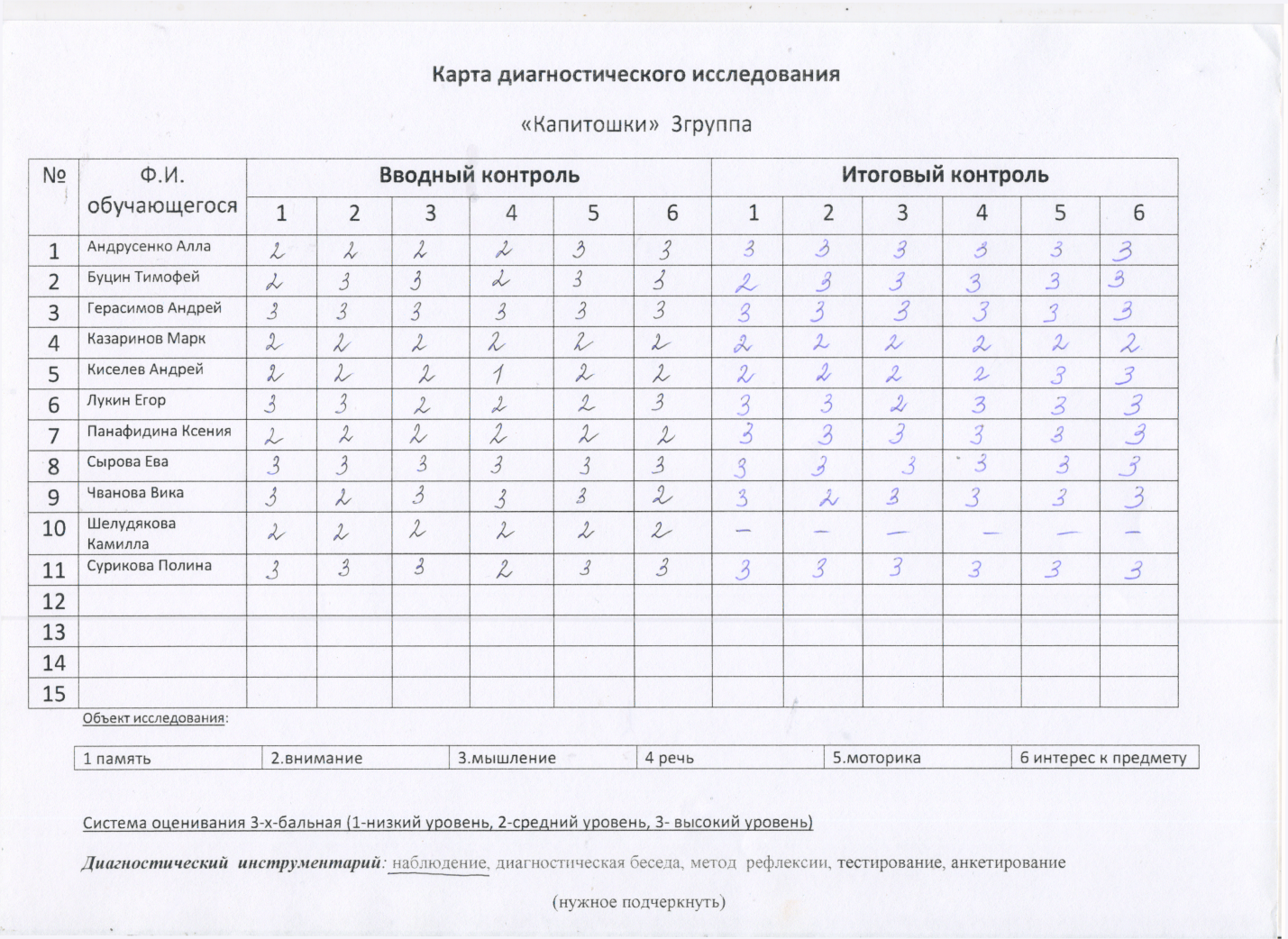 Методическая разработка утверждена с доработкамипедагогическим советом ЦВР 1 октября 2015 г.Директор Центравнешкольной работы________________/М.Л.Буцких/«___»________ 20___г.Тема программыИгры - упражненияЦели«Чувствительные ладошки»1. « Здравствуй, песок!» 2. «Песочный дождик»3. «Песочный ветер» 4.«Необыкновенные следы» 5. «Мина» 6. «Автогонки»7. «Узоры на песке»8 «Детские секретики»-стабилизация эмоционального фона у детей;-пробуждение интереса к играм, стимуляция непроизвольного внимания;-знакомство со средой;-обучение специальным движениям и их тренировка;-развитие моторики рук, тонких тактильных ощущений;-развитие речи, механической памяти, наглядно-образного мышления.«Кинетический песок»1. « Песочные строители» 2. «Кто к нам приходил»3. «Узоры на песке» 4. «Песочный круг» 5. «Победитель злости» 6. «Норки для мышки» 7. «Я пеку, пеку» 8. «Угадай на ощупь» 9. «Заборчики» 10. «Отгадай загадку» 11. «Печём куличики» 12. «Угадай, что спрятано в песке»13. «Цветные заборчики»-развитие умения действовать по подражанию и образцу;-пробуждение интереса к играм, стимуляция непроизвольного внимания;-развитие представлений об окружающем мир;-развитие представлений об особенностях сухого и мокрого песка, об изменчивости его формы в зависимости от формы ёмкости, в которую он насыпается или накладывается.«Удивительные рисунки на песке»1. «Урок волшебства»2. «Мы едим в гости к сказке»3. «Морские обитатели»4. «Волшебный клад»5. «Во саду ли, в огороде»6. «Домашние животные»7. « Нарисуй картинку пальцами»8. «Пустыня»9. «Динозаврики»-развитие тактильно-кинестетической чувствительности; -развитие умения действовать по словесной инструкции;-развитие пространственной ориентации;-развитие умения выстраивать композиции на песке по образцу. -усовершенствование координации движений, мелкой моторики, ориентации в пространстве;-усовершенствование навыков позитивной коммуникации;-закрепление представлений об окружающем мире с учётом зоны ближайшего развития. 